О единовременной выплате к ежегодному оплачиваемому отпуску  главе Шумерлинского муниципального округа Чувашской Республики  В соответствии с Положением о денежном содержании и материальном стимулировании лиц, замещающих муниципальные должности и должности муниципальной службы в органах местного самоуправления Шумерлинского муниципального округа Чувашской Республики, утвержденным решением Собрания депутатов Шумерлинского муниципального округа Чувашской Республики от 08.02.2023 № 21/3     Собрание депутатов Шумерлинского муниципального округаЧувашской Республики решило:1. Выплатить Головину Дмитрию Ивановичу, главе  Шумерлинского муниципального округа, единовременную выплату к ежегодному оплачиваемому отпуску в размере двух должностных окладов.ЧĂВАШ РЕСПУБЛИКИ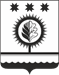 ЧУВАШСКАЯ РЕСПУБЛИКАÇĚМĚРЛЕ МУНИЦИПАЛЛĂОКРУГĔН ДЕПУТАТСЕН ПУХĂВĚЙЫШĂНУ08.04.2024 37/2 №Çемěрле хулиСОБРАНИЕ ДЕПУТАТОВШУМЕРЛИНСКОГО МУНИЦИПАЛЬНОГО ОКРУГАРЕШЕНИЕ08.04.2024  № 37/2город ШумерляПредседатель Собрания депутатов Шумерлинского муниципального округа Чувашской РеспубликиБ.Г. Леонтьев